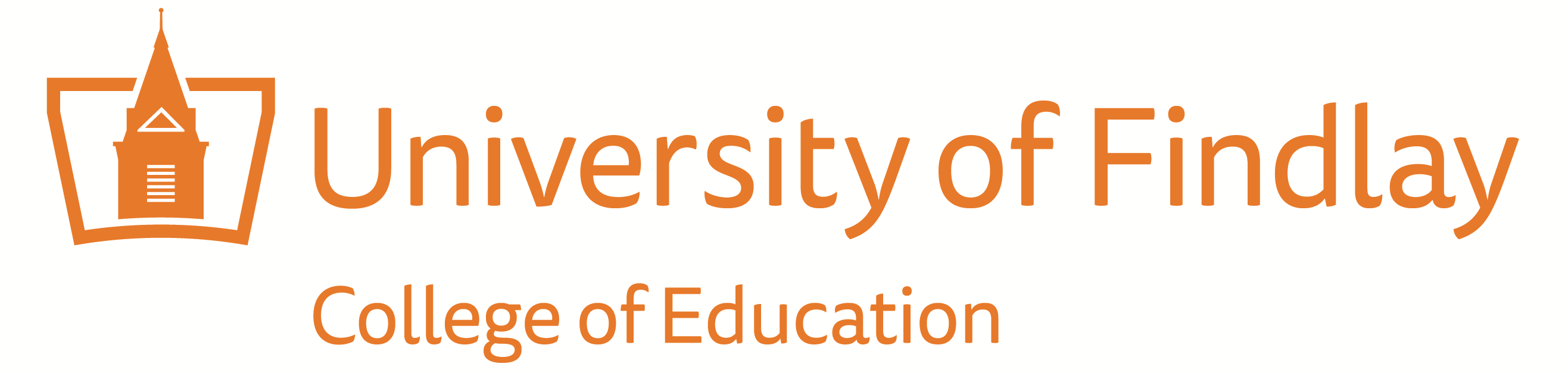 APPLICATION FOR PSYCHOLOGY FIELD PLACEMENTName:     Address: 		          Street :	     	    City, State, and Zip Code: 	      Phone:       ID #:       						Advisor:  Email:       When do you plan to Intern?       			List your choices in order of preference:School District:	1.       			2.       			3.       Building Name:	1.       			2.       			3.       Grade/Subject(s):	1.       			2.       			3.       Do you have relatives going to or working at the school or school district of your choice?   Yes		   NoPlease explain:       